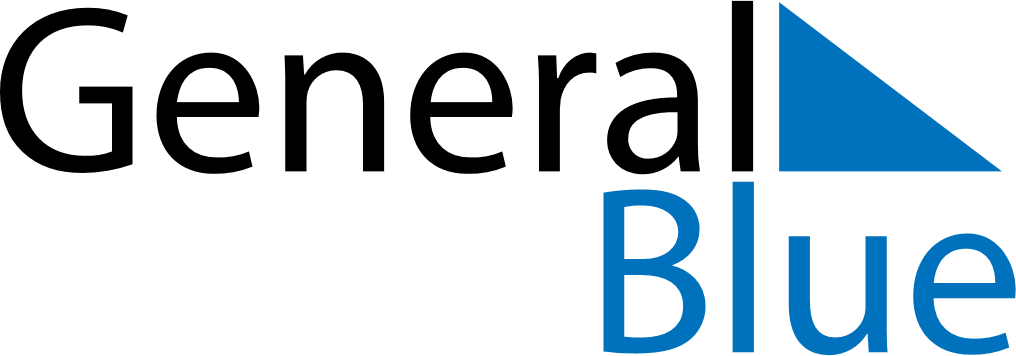 February 2021February 2021February 2021February 2021GuamGuamGuamSundayMondayTuesdayWednesdayThursdayFridayFridaySaturday123455678910111212131415161718191920Valentine’s Day212223242526262728